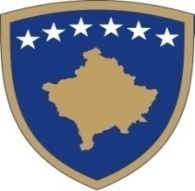 Republika e KosovësRepublika Kosova - Republic of KosovoQeveria - Vlada – GovernmentMinistria e Infrastruktures- Ministarstvo za Infrastrukturu - Ministry of InfrastructureBazuar në nenin 12, paragrafi 4 të Ligjit Nr. 03/ L -149 për Shërbimin Civil të Republikës së Kosovës, dhe në Ligjin Nr. 04/L-077 PërMarrëdhëniet e Detyrimeve, me qëllim të ofrimit të shërbimeve të veçanta, bën:Na osnovu člana 12. stav 4. Zakona Br. 03/L-149 o civilnoj službi Republike Kosovo, i Zakona Br. 04/L-077 o obligacionim odnosima, u cilju pružanja posebnih usluga, vrši:Shpallje të Konkursit Publikpër Marrëveshje për Shërbime  të VeçantaRaspisivanje Javnog konkursa za Ugovor o posebnim uslugamaDetyrat dhe përgjegjësitë Analizimi i veprimeve rreth implementimit të politikave që rrjedhin nga dokumentet  strategjike të MI-së përkatësisht DTT-së;Implementimi i programeve nga fusha e trajnimeve profesionale  në fushën e transportit rrugorë të udhëtarëve dhe mallrave;Implementimin e politikave të përcaktuara nga MI-ja lidhur me Takografin digjital respektivisht obligimet që dalin nga AETR-ja (marrëveshja Evropiane për orët e ngasjes dhe pushimit);Identifikimin dhe analizimin e obligimeve që dalin nga Traktati i Transportit të nënshkruar nga shtetet e Evropës Juglindore;Analizimi dhe identifikimi i linjave nder-urbane  të cilat do tw subvencionohen si linja të  domosdoshme për qytetarët Obaveze i odgovornosti Analiziranje aktivnosti o sprovođenju politika koje proizilaze iz strateških dokumenata MI-a, odnosno ODT-a;Sprovođenje programa iz oblasti stručnih obuka u oblast drumskog transporta putnika i robe;Sprovođenje politika određenih od strane MI-a u vezi sa digitalnim tahografom, odnosno obaveze koje proističu od strane  AETR-a (Evropski sporazum o satima vožnje i odmora);Identifikacija i analiza obaveza koje proističu iz Ugovora o transportu koji su potpisali države Jugoistočne Evrope;Analiza i identifikacija međugradskih linija koje će biti subvencionisane kao neophodne linije za građane Kualifikimet për këtë vend pune:•	Diplomë universitare: Fakulteti Ekonomik, Juridik apo Shkenca PolitikeKvalifikacije za ovo radno mesto:•	Univerzitetska diploma: Pravni fakultet, Ekonomski ili  Politicke naukeAftësitë, përvoja dhe atributet e tjera që kërkohen:Të ketë diplomë universitare, apo Master (me master përparësi )Së paku tri (3) vite përvojë pune; Njohuri profesionale specifike në fushën e transportit ; politikave te transportit dhe marrdhenieve ndekombetare.Aftësi në zgjidhjen e problemeve për çështjet teknike ose procedurale që dalin nga procesi i punësAftësia për të organizuar punën e vet dhe për te koordinuar stafin e nivelit administrativShkathtësi hulumtuese , analitike dhe të vlerësim të informacionitShkathtësi kompjuterike në aplikacione të programeve (Word, Excel, Power Point, Access);Të flet rrjedhshëm gjuhën profesionale angleze;Të mos ketë qenë i dënuar për ndonjë vepër penale;Të mos ketë interes të drejtpërdrejtë ose të tërthortë monetar, financiar ose interes tjetër në ndonjë organizatë biznesore që është e angazhuar në sektorin e transportit  dhe të jetë person me integritet të lartë moral dhe profesional.Sposobnosti, iskustvo i druge osobine koje se zahtevaju:Univerzitetska diploma osnovnih ili master studija (master diploma ima prednost) Najmanje tri (3) godine radnog iskustva; Specifična stručna znanja u oblasti transporta, politika transporta i međunarodnih odnosa.Sposobnost rešavanja problema za tehnička ili proceduralna pitanja koja proističu iz procesa radaSposobnost za organizaciju svog rada i za koordinaciju osoblja na administrativnom nivou Istraživačke, analitičke i ocenjivačke sposobnosti informacija Kompjuterske veštine u programskim aplikacijama (Word, Excel, Power Point, Access);Da tečno govori engleskim jezikom;Da nije bio osuđivan za neko krivično delo;Da nema direktan ili indirektan novčani, finansijski ili bilo koji drugi interes u nekoj poslovnoj organizaciji koja je angažovana u sektoru transporta i da bude osoba sa visokim moralnim i profesionalnim integritetom.Kushtet e pjesëmarrjes në konkurs:Të drejtë aplikimi kanë të gjithë Qytetarët e Republikës së Kosovës të moshës madhore të cilët kanë zotësi të plotë për të vepruar,  janë në posedim të drejtave civile dhe politike, kanë përgatitjen e nevojshme arsimore dhe aftësinë profesionale për kryerjen e detyravedhe të cilët kanë aftësitë fizike që kërkohen për pozitën përkatëse.Aktet ligjore dhe nënligjore që e rregullojnë rekrutimin: Përzgjedhja bëhet në pajtim me nenin 12 paragrafi 4 të Ligjit Nr. 03/L-149 të Shërbimit Civil të Republikës së Kosovës, Ligjin Nr. 04/L-077,Për Marrëdhëniet e Detyrimeve.  Në këtë konkurs zbatohet një procedurë e thjeshtësuar e rekrutimit.Procedurat e konkurrimit: Procedura e konkurrimit është e hapur për kandidatët e jashtëm. Paraqitja e kërkesave:Marrja dhe dorëzimi i aplikacioneve: Ministria e Infrastruktures/Divizioni për Burime Njerëzore, zyra nr. A204 kati II, ndërtesa e ish Germise,” Sheshi Nëna Terezë”, Prishtinë, ose mund të shkarkohen në ueb-faqen www.mi-ks.netPër informata më të hollësishme mund ta kontaktoni  Divizionine Burimeve Njerëzore. Tel. 038 200 28 547, prej orës 8:00 – 16:00. Konkursi mbetet i hapur 8 ditë kalendarike, nga dita e publikimit, që nga data: 26.04.2018  deri më 03.05.2018, që konsiderohet dita e fundit e mbylljes së konkursit.Aplikacionet e dërguara me postë, të cilat mbajnë vulën postare mbi dërgesën e bërë ditën e fundit të afatit për aplikim, do të konsiderohen të vlefshme dhe do të merren në shqyrtim nëse arrijnë brenda 2 ditësh; aplikacionet që arrijnë pas këtij afati dhe aplikacionet e mangëta refuzohen. Aplikacionit i bashkëngjiten kopjet e dokumentacionit për kualifikimin, përvojën dhe dokumentacionet e tjera të nevojshme që kërkon vendi i punës, për të cilin konkurrohet. Aplikacionet e dorëzuara nuk kthehen! Kandidatët e përzgjedhur në listën e ngushtë do të ftohen në intervistë nëpërmjet telefonit. Ministria e Infrastruktures, mirëpret aplikacionet nga të gjithë personat e gjinisë mashkullore dhe femërore, nga të gjitha komunitetet.Uslovi učešća na konkursu:Pravo na apliciranje imaju svi punoletni građani Republike Kosovo koji poseduju potpunu poslovnu sposobnosti, poseduju građanska i politička prava, poseduju neophodnu obrazovnu stručnu spremu i profesionalnu sposobnost za obavljanje zadataka i koji poseduju fizičke sposobnosti koja se zahtevaju za relevantnu poziciju.Zakonski i podzakonski akti kojima se reguliše regrutovanje: Izbor se vrši u skladu sa članom 12. stav 4. Zakona br. 03/L-149 o Civilnoj službi Republike Kosovo, Zakona br. 04/L-077, o obligacionim odnosima. Na ovom konkursu sprovodi se pojednostavljena procedura regrutovanja.Procedure konkurisanja: Procedura konkurisanja je otvorena za spoljne kandidate. Podnošenje zahteva:Preuzimanje i dostavljanje aplikacija: Ministarstvo infrastrukture/Divizija za ljudske resurse, kancelarija br. A204, II. sprat, bivša zgrada Grmije, ”Trg Majka Tereza”, Priština, ili se mogu preuzimati sa internet stranice www.mi-ks.netZa detaljnije informacije možete kontaktirati Diviziju za ljudske resurse. Tel. 038 200 28 547, od 8:00 – 16:00 časova. Konkurs ostaje otvoren 8 kalendarskih dana, od dana objavljivanja, od: 26.04.2018  do 03.05.2018. godine, koji se smatra poslednjim danom zatvaranja konkursa.Aplikacije dostavljene putem pošte, koje nose poštanski pečat na pošiljci dostavljene poslednjeg dana roka za apliciranje, smatraće se validnim i uzimaće se na razmatranje ukoliko stignu u roku od dva dana; aplikacije koje budu pristigle nakon ovog roka i nepotpune aplikacije, biće odbijene. Aplikaciji se prilažu kopije dokumentacija za klasifikaciju, iskustvo i ostala neophodna dokumentacija koja se zahteva za mesto, za koje se konkuriše. Dostavljene aplikacije se ne vraćaju! Kandidati koji budu izabrani u uži izbor biće pozvani na intervju preko telefona. Ministarstvo za infrastrukturu pozdravlja aplikacije svih lica, muškog i ženskog roda, svih zajednica.Emri i Institucionit:   Ministria e InfrastrukturesMinistarstvo infrastrukture Njësia Organizative:Departamenti i Transportit Toksor Odeljenje za drumski transportTitulli i punës:           Zyrtar/e i/e transportit për zhvillim politikave Službenik/ca transporta za razvoj politikaNumri i referencës:     01-01/2018/MI/DTT/MSHVNiveli i pagës:            437.55 Raporton te:              Udhëheqësi i Divizionit të zhvillimit të politikave dhe marrëdhënieve ndërkombëtare Rukovodiocu Divizije za razvoj politika i međunarodnih odnosaLloji i kontratës:          Marrëveshje për Shërbime  të Veçanta – (MSHV)Ugovor o posebnim uslugama – (UPU)Kohëzgjatja e kontratës:gjashtë (6) muajŠest (6) meseci  Orari i punës:             I plotëPunoNumri i ekzekutuesve:1 (një)1 (jedan)Vendi:                         PrishtinëPriština